Publicado en  el 01/03/2014 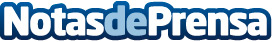 Periodistas británicos y rusos conocen la oferta de enoturismo de Murcia01/03/2014 Periodistas británicos y rusos conocen la oferta de enoturismo de Murcia  Profesionales de revistas y peri?dicos como 'The Sun' visitan la Regi?n coincidiendo con la I Feria de Enoturismo La Consejería de Cultura y Turismo lleva a cabo, desde ayer viernes y hasta el próximo lunes, 3 de marzo, un viaje de prensa dirigido a periodistas británicos y rusos. Se trata de una actividad enmaDatos de contacto:Gobierno de MurciaNota de prensa publicada en: https://www.notasdeprensa.es/periodistas-britanicos-y-rusos-conocen-la_1 Categorias: Murcia Turismo http://www.notasdeprensa.es